Grupa „Smerfy”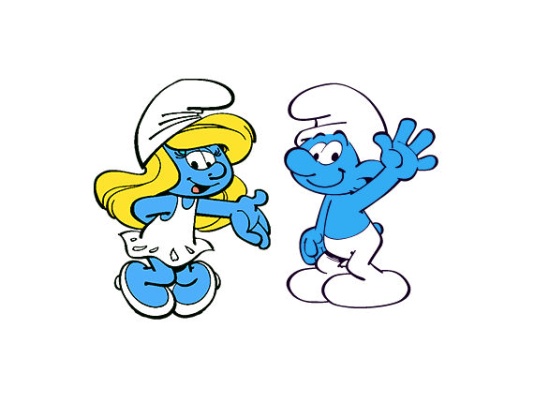 Wrzesień III tydzieńTEMAT TYGODNIA:„Koniec lata w sadzie i ogrodzie”
 Umiejętności dziecka: dzieli słowa na sylabyprzelicza w zakresie 6rozpoznaje i nazywa wybrane warzywarozpoznaje i nazywa wybrane warzywa i owoceklasyfikuje przedmioty według: wielkości, kształtu, koloru, przeznaczeniawykonuje pracę plastyczną na określony temat próbuje radzić sobie z przeżywaniem emocjiwspółdziała z dziećmi w zabawieuważnie słucha wierszarozpoznaje i nazywa wybrane drzewa i owoceswobodnie wypowiada się na określone tematy, rozwiązuje zagadkibawi się z innymi dziećmi wspólnie świętując Dzień Przedszkolaka